Мастер классУчебное занятие может быть включено в вариативный компонент программы по трудовому обучению (технический труд) в 5 классе.Разработчик: учитель технического труда Базыленко Антон Антонович.Тип занятия: комбинированный. Продолжительность 2 часа.Цели:Образовательная: закрепление умения разметки и пиления изделий из пиленного шпона.Воспитательная: воспитание правил безопасной работы с инструментом в кабинете повышенной опасности.воспитание бережливости и аккуратности в работе с материалом.формирование качеств ответственности в процессе трудовой деятельности.Развивающая:развитие знаний, умений и навыков в работе с пиломатериалами.совершенствование самоконтроля. 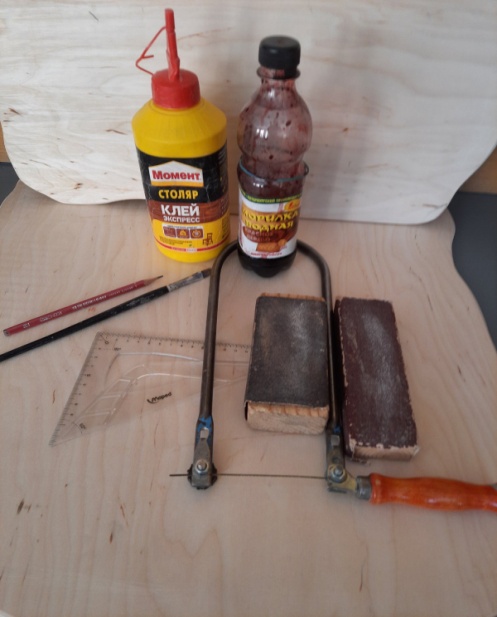 Инструменты и оборудование: верстак, лобзик, выпиловочный столик, угольник или линейка, шлифовальная шкурка, карандаш, кисточка, водная морилка (красное дерево), клей ПВА. 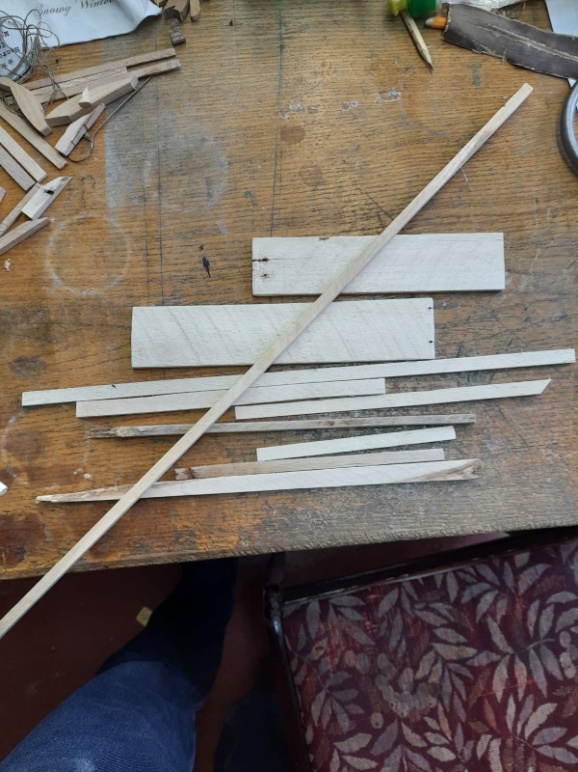 Заготовки для деталей – это нарезной шпон из ящиков для фруктов (осина).Используемая литература: Трудовое обучение. Технический труд: учебное пособие для 5 класса учреждений общего среднего образования с русским языком обучения / Е.Н.Чернова, Д.В.Цареня, под ред. М.В.Ильина.- Минск: Народная асвета, 2017.Объект труда: сувенирное изделие «Волчек» с использованием этнокультурных элементов.Волчек, юла – игрушка, которая во время вращения сохраняет устойчивость на одной точке опоры. По сути, юла – это простейший гироскоп (закон сохранения момента импульса препятствует падению волчка).Свою историю игрушка ведет из каменного века (это была пластинка из роговой кости). В Австралии аборигены изготавливали волчек из дерева в форме рыбы.  Древние славяне также делали волчки из дерева, но конусообразной формы, которые раскручивались с помощью длинной веревки. В настоящее время волчки используются фокусниками в иллюзионных шоу. Ход мастер класса:I. Организационный момент (3 мин.)проверка явки на занятие.проверка готовности к занятию.сообщение темы и цели занятия.II. Теоретическая часть (10 мин.)- Здравствуйте, сегодня на нашем занятии мы закрепим наши практические и теоретические знания и умения в работе с древесными пиломатериалами лобзиком.- Давайте вспомним: что же такое лобзик? (инструмент  для криволинейного распиливания материалов).- Хорошо. А что же такое выпиливание? (один из видов художественной обработки древесины). Что мы можем выпиливать лобзиком? (древесину легких пород: тополь, липа, осина, ольха или фанера и ДВП).- Молодцы. А теперь ответьте на вопрос: из каких деталей состоит лобзик? (рамка, ручка, верхний и нижний зажимной винт и полотно пилки).- Куда направлен наклон зубьев у закрепленной пилки? (к ручке).- Как мы можем перенести изображение изделия на заготовку? (перерисовать, перенести через копировальную бумагу, при помощи шаблона или трафарета).- Но прежде чем начать нашу работу, давайте вспомним технику безопасности.Техника безопасности при работеРаботать с лобзиком с надежно закрепленной и без повреждений (трещин, сколов) ручкой.Надежно закреплять выпиловочный столик в тисках верстака.Надежно закреплять пилку в рамке лобзика.Пилить размеренно, без рывков и нажима, делать перерывы через каждые 30 мм пиления. Не наклоняться низко к заготовке и не сдувать опилки.III. Практическая часть (65 мин.)Текущий инструктаж: учитель обходит рабочие места, показывая наглядно этапы выполнения изделия, акцентируя внимание на качественном выполнении работы; учитель следит за правильностью выполнения каждой технологической операции учениками;следит за соблюдением правил по ТБ и т.д.Заключительная часть (10 - 12 мин.)Мини-выставка.Учащиеся сравнивают свои работы, смотрят недочеты и обсуждают творческие решения каждого изделия. Выставление оценок, уборка рабочих мест и помещения мастерской. Последовательность выполнения задания (изображение)Описание последовательности выполнения изделия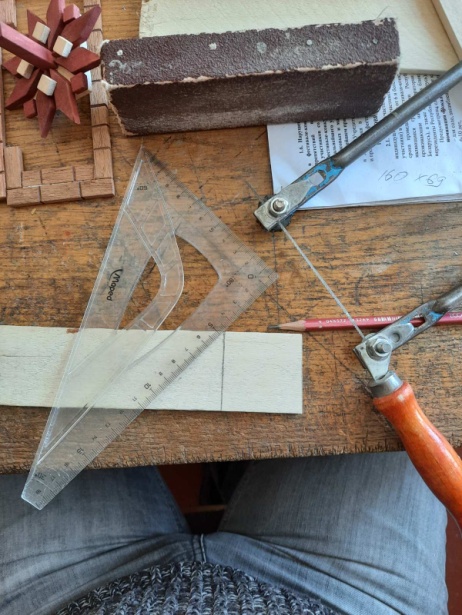 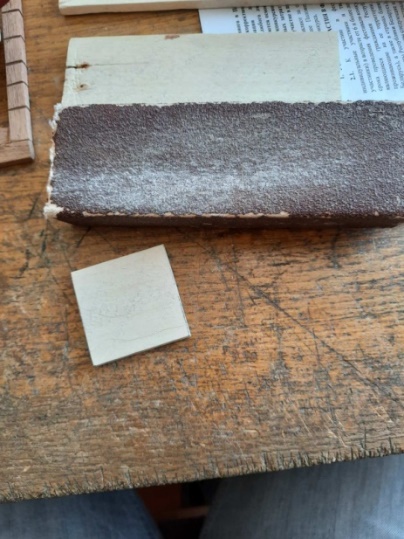 Берем заготовку, которой являются рейки из-под ящиков для фруктов из осины (ширина – 60 мм, толщина – 6-8 мм). Делаем разметку несущей части волчка на заготовке, равную квадрату 45*45мм. Проверяем точность измерения угольником и по диагоналям. Отпиливаем деталь №1, шлифуем торцы.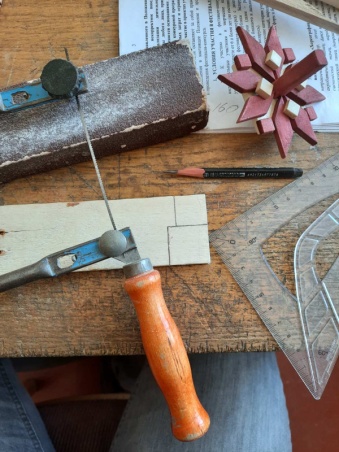 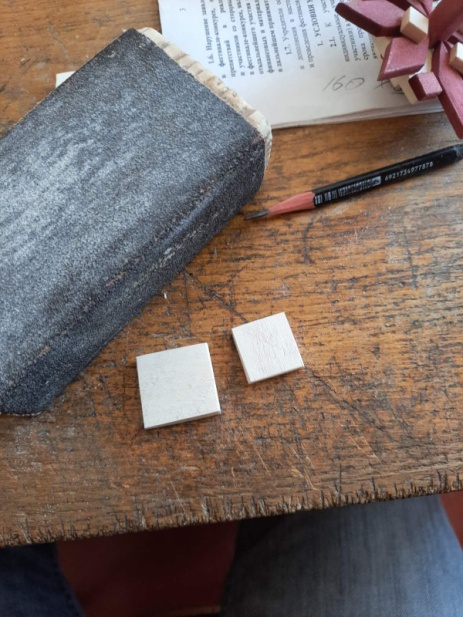 Размечаем деталь №2 (размер 25*25 мм) и деталь №3 (размер 18*18 мм), отпиливаем их. Шлифуем детали №2 и №3.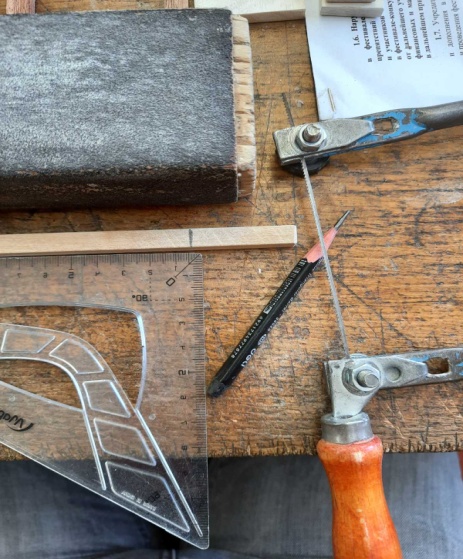 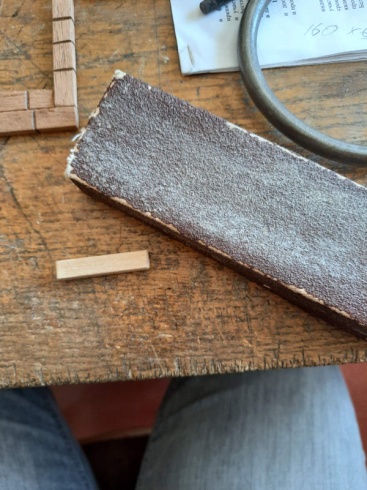 Отмечаем на рейке, толщиной 8*8 мм и длиной 40 мм, деталь №4. Отпиливаем и шлифуем ее.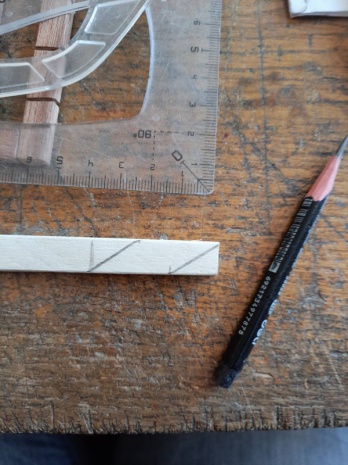 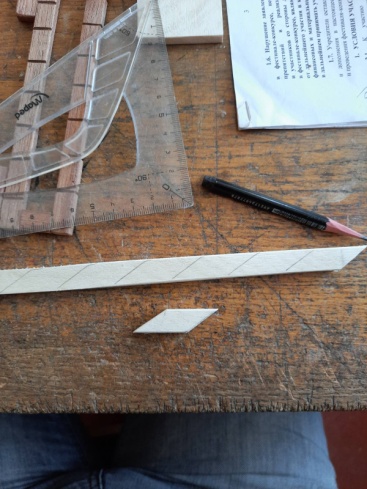 Делаем разметку детали №5 на рейке, шириной 10 мм. Общая длина детали 42 мм, но с каждой стороны она обрезана под углом 45о. Отпиливаем и зашлифовываем деталь №5. Делаем 8 таких деталей. 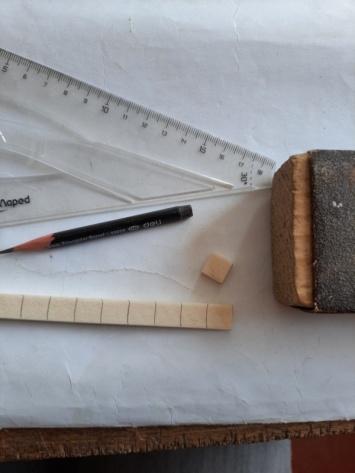 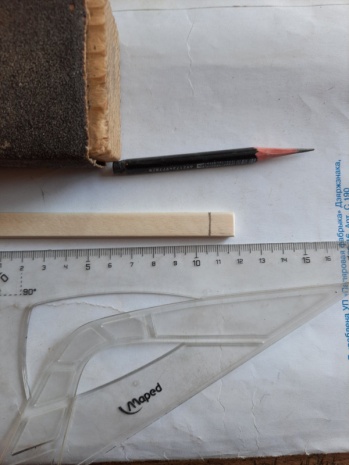 На рейке, шириной 8 мм и толщиной 5 мм, отмеряем квадраты детали №6. Отпиливаем и зашлифовываем деталь №6. Делаем 9 таких деталей.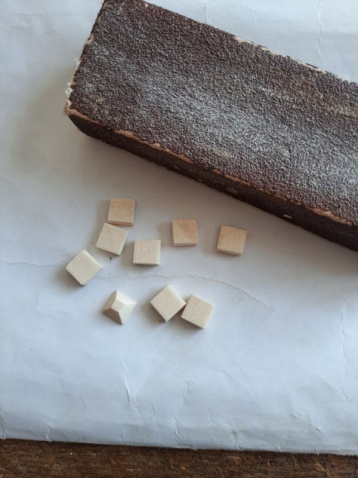 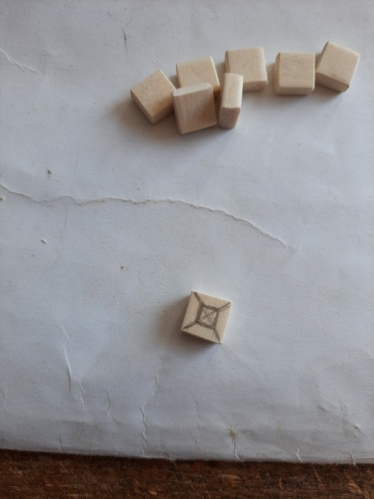 Одну деталь №6 размечаем по диагоналям, оставляя в центре квадрат в 4 мм. Стачиваем ребра по разметке с каждой стороны, чтобы получилась усеченная пирамида (деталь №7).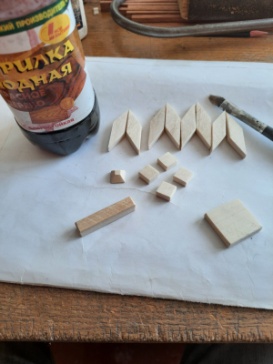 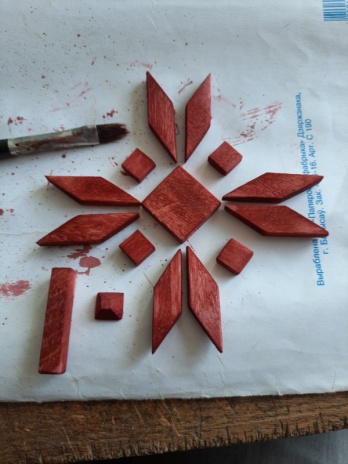 После выпиливания и шлифовки всех деталей, детали №2, №4, №5, №6 (4 шт.), №7 покрываем морилкой на водной основе (красное дерево).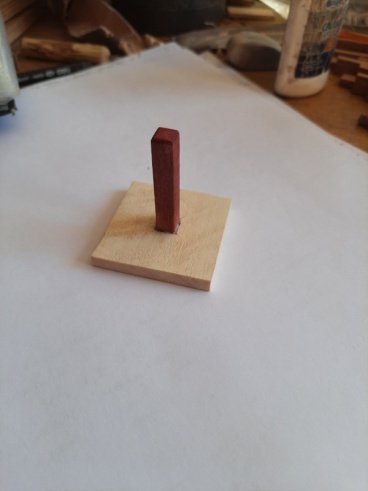 Склейка узлов изделия:В центр детали №1 приклеиваем деталь №4, предварительно разметив центр детали №1 диагоналями. Проверяем вертикальность склейки. Получаем узел № I.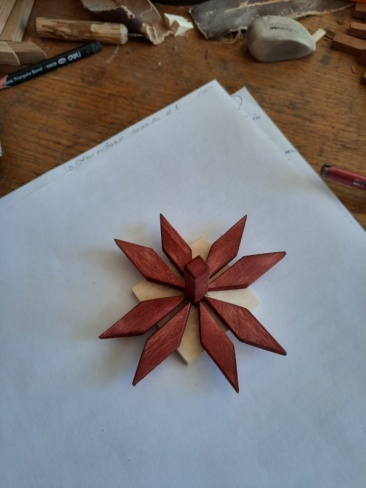 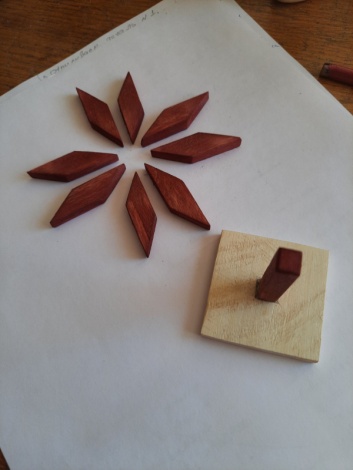 К узлу № I приклеиваем деталь №5, образуя «Василек».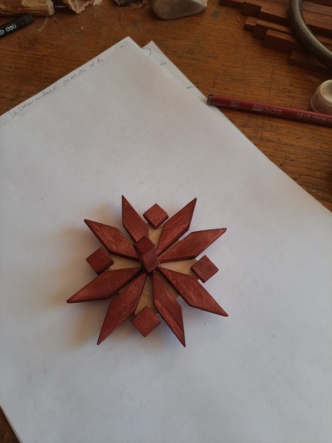 На оставшиеся углы узла № I приклеиваем окрашенные детали №6.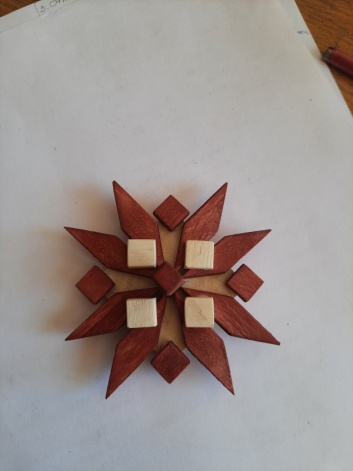 На склейку узла № I («Василек») приклеиваем неокрашенные детали №6, образуя тем самым символический крест. Склейка узла № I окончена. 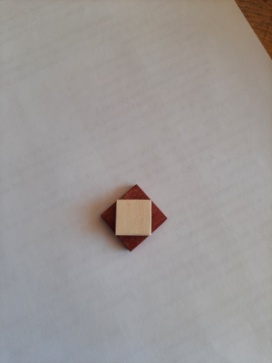 К детали №2 приклеиваем деталь №3 в ромбическом порядке. Образовывая узел № II.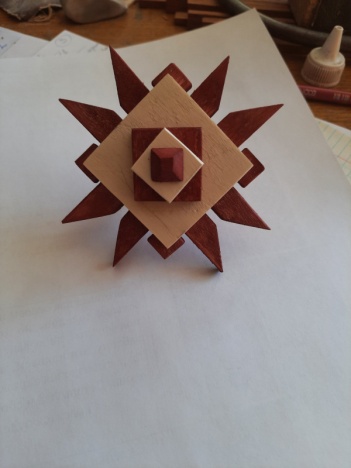 К узлу № II приклеиваем деталь №7 в ромбическом порядке.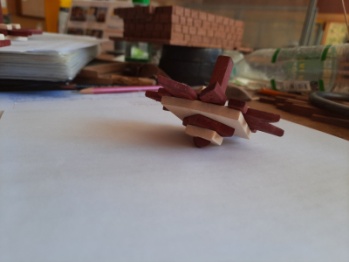 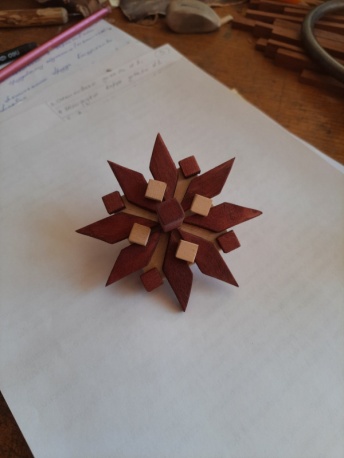 Склеиваем узел № I и узел № II в ромбическом порядке и получаем изделие «Волчек». 